               ФотоотчетАвтоклуба МКУК «ЦКИД» МО ШАХТЕРСКОЕза 23.02.2019г.   23.02.2019 г. в поселке Ленинский  состоялся IХ областной конкурс военно-патриотической песни « СВЯТО ЧТИМ» имени Е.Коновалова с участием солистов МКУК « ЦКИД» МО ШАХТЕРСКОЕ и филиала « Партизан», при поддержке Автоклуба МКУК «ЦКИД» МО ШАХТЕРСКОЕ. 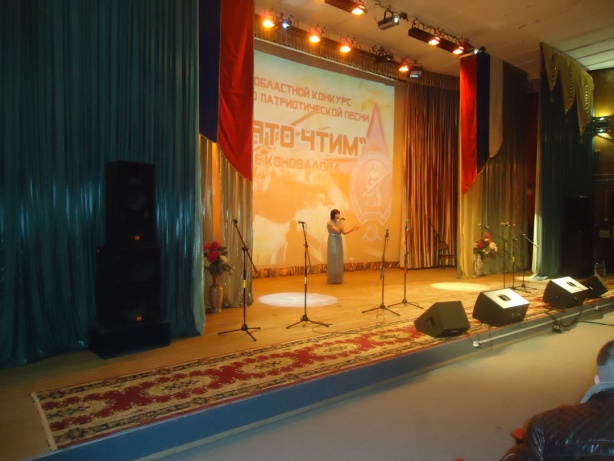 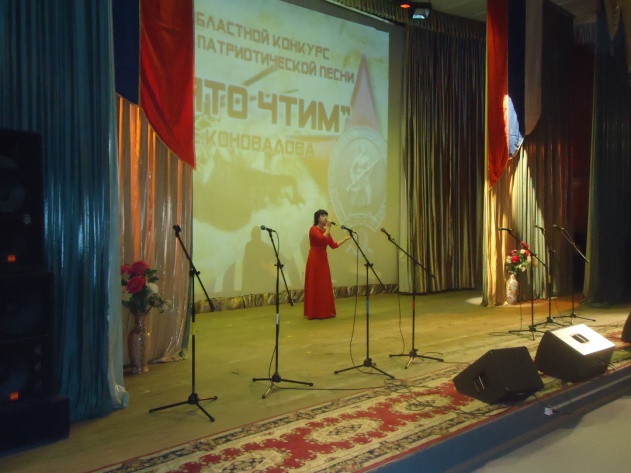 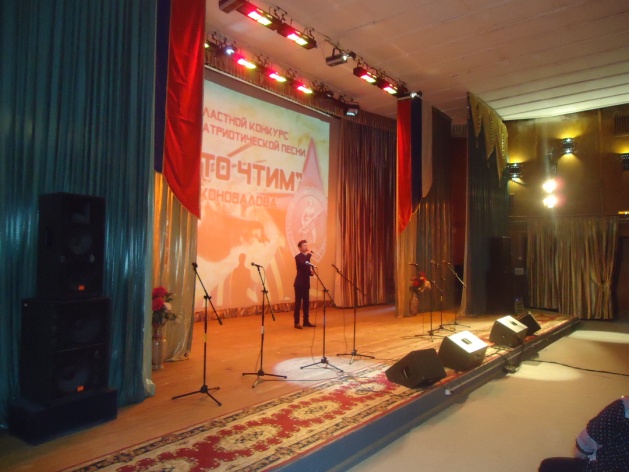 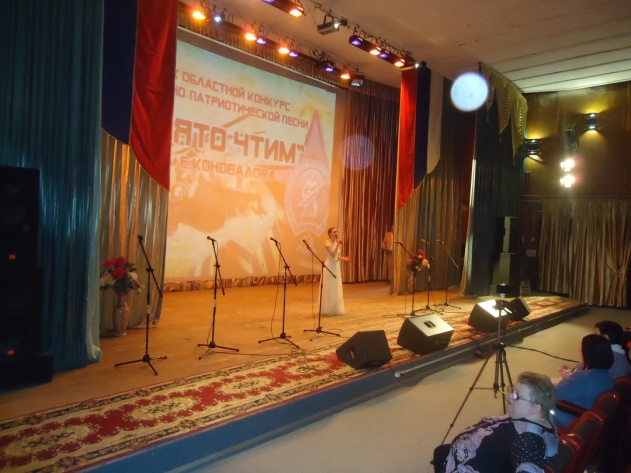 